COMSATS University Islamabad, Virtual Campus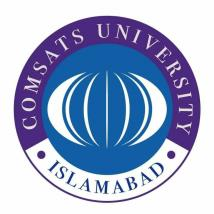 MGT 403 EntrepreneurshipLecture 27 HandoutsINFLUENCING and NEGOTIATIONInfluencingManagement is about getting things done, meeting objectives set in line with those of organisation, to get the things done management is influencing or imposing their will upon others, people may or may not be willing but they need to work towards a common goal, there cud be two extremes ‘carrot or stick’ but there are many options in between, following are some influencing strategiesReasonFriendshipCoalitionHigher AuthoritySanctionsNegotiation‘Negotiation is a process in which individual or groups seek to reach a goal by making agreements with others’. 	‘Negotiation is a dialogue intended to resolve disputes, to produce an agreement upon courses of action to bargain for individual and collective advantage’.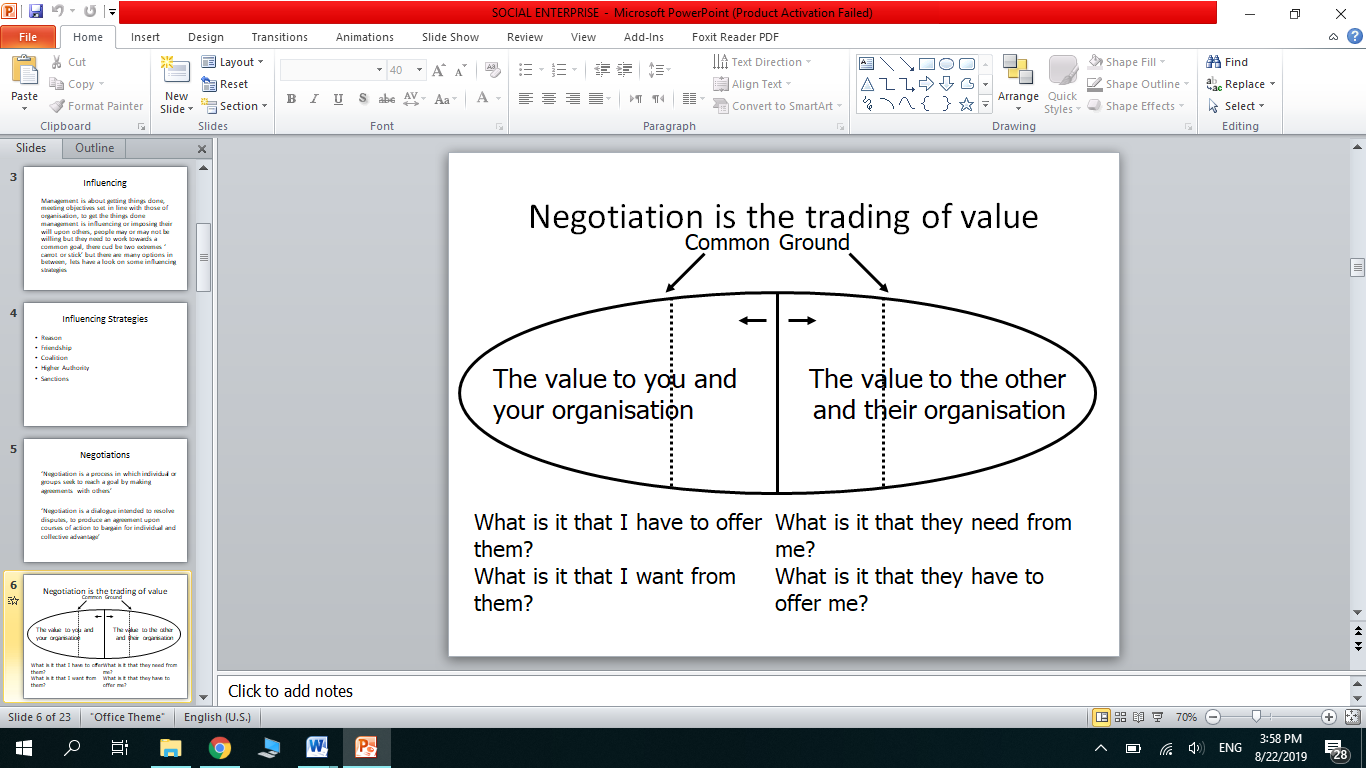 Negotiation StrategiesThe negotiation strategies are as below:Hard BargainingSoft BargainingPrincipled BargainingHard BargainingFollowing are the characteristics of hard bargaining.Gives away nothing.See participant as adversariesHard sell and take-it-or-leave-it.Distrust othersPlay sneaky games to get negotiating advantageMay use physical presence/threatsTwo hard bargainers may end up both loosingSoft BargainingFollowing are the characteristics of soft  bargaining.Agreeable & Flexible.Treating the participant as friendsSeeking agreement at any costHonest about their bottom lineLeaves them to vulnerable to hard bargainersPrincipled BargainingFollowing are the characteristics of principled bargaining.Separate the people from the problemFocus on interests, not positions.Generate options for mutual gain.Types of Negotiation:Now when it come to the strategies o bargaining. There are two types of bargaining. Distributive (win-lose): no scope for trade-offs on the basis of different preferences or goals. Negotiation is a zero-sum game where one side wins and the other side loses.Integrative (win-win): the scope for trade-offs is determined on the relative importance of different factors to each party. Any negotiation involving a range of factors is potentially integrative because the parties will probably place different levels of importance on various aspects.Planning to negotiateEstablish your objectives Map other party’s objectivesFrame negotiation as a joint search for a solutionIdentify areas of agreementTrouble shoot disagreements: bargain & seek alternative solutions, introduce trade offsAgreement and close: summarise and ensure acceptanceTeam Roles in Negotiating Team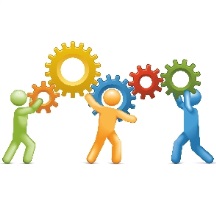 Lead NegotiatorNegotiations cannot be done by committee; there needs to be somebody leading the negotiating team. This means assigning roles, delegating tasks, making the decisions necessary for what positions will be offered at the table, and selecting which negotiated proposals should be forwarded to a decision-maker. It is important for the lead negotiator to remember that his or her title does not mean "the person who talks the most at the negotiating table." Like a conductor for a symphony orchestra, the leader doesn't play every instrument; rather, he or she makes sure everyone is well-practiced, on the same sheet, and playing to the right tempo.Number CruncherWhen negotiations require complex pricing/cost analysis (i.e.,Long-Term contract),there must be a person who knows the number in the room. It plays very important role in accessing the benefits to the company in numeric term. Note TakerBoth sides must take notes of each meeting. Each team should designate a person to take notes. This is a very important step in the negotiations process. Not only does taking notes help you remember what was discussed each night, but your notes also become your document of proof in the case of a disagreement with the other side as to what was agreed upon. If your notes are disorganized, incomplete or don't include all important information, you will not be prepared. Tips for Note Taking in Negotiations:Note who was taking the notesNote the time that the meeting starts and stopsRecord who was present for the meeting from each sideNote if and when a break or caucus was takenState each provision that was discussedRecord all proposals given and the key points of each proposalRecord each side's response to the proposalsDo not try to take verbatim notes of the conversation. Record only key points. Time KeeperA timekeeper in a meeting is a person who takes on the role of measuring or recording the amount of time taken to do something. The timekeeper essentially helps the facilitator move the group through the agenda, reducing the amount of stress on the facilitator or leader who is managing the discussion.Factors for successIn any kind of negotiation, success depends on few factors. Following is the list which can be reviewed prior to negotiation.Legitimacy of your caseConfidence in presenting itCourtesy to the other partyAdaptation to the other party’s styleRapportIncentives and trade offsResearch the bigger pictureTips on Negotiation:Aim high to begin with – easier to lose ground than gainGive concessions ‘reluctantly’Break down complex dealsLanguage: Make proposals with open questions such as:“what would happen if we…?”“suppose we were to…”“what would be the result of?”Dealing with stone-walls: “what would need to happen for you to be willing to negotiate over this?”Always get agreement in writingWhat is a Social Enterprise?According to the Social Enterprise Coalition, Social Enterprises are…“…businesses trading for social and environmental purposes. Social enterprises are distinctive because their social and/or environmental purpose is absolutely central to what they do - their profits are reinvested to sustain and further their mission for positive change.”“We have described and keep on describing organizations motivated by social objectives as non-profit organizations. We need to have another description: ‘non-loss ’organizations, because we don’t want to lose money and our objective is to address a particular problem. So we are non-loss businesses with social objectives.” Muhammad Yunus. Founder of the Grameen Bank, Bangladesh Example of Social Enterprise The Social Enterprise movement first emerged 1840s. In Rochdale, a workers' co-operative was set up to provide high quality affordable food in response to factory conditions that were considered to be exploitative. Key Points: A social enterprise is a business with social objectives that serve its primary purpose.Maximizing profits is not the primary goal of a social enterprise as is with a traditional business.Unlike a charity, social enterprises pursue endeavors that generate revenues, which fund their social causes.Regarding employment, preference is given to job-seekers from at-risk communities.The Process of Social EntrepreneurshipFind an opportunityDevelop a business conceptFigure out what success means and how to measure itAcquire the right resourcesLaunch and growAttain goalsCharacteristics Social Enterprises:- Operate as commercially run businesses Aim to make profits Generate the bulk of their income through sales of goods or services Use good business practices and principles Use the majority of their profits to further social or  environmental goals May hold the Social Enterprise MarkKey Differences Source: https://www.extraordinaryteam.com/team-negotiations-require-much-planning/https://www.lucidmeetings.com/glossary/timekeeper#:~:text=A%20timekeeper%20in%20a%20meeting,who%20is%20managing%20the%20discussion.https://www.investopedia.com/terms/s/social-enterprise.asp#:~:text=A%20social%20enterprise%20or%20social,used%20to%20fund%20social%20programs.https://www.cimaglobal.com/Documents/ImportedDocuments/cid_tg_negotiation_mar07.pdf.pdfExplicit Social Aims (Triple Bottom Line)Private sector business primarily focus is on trading; social enterprises too have a commercial focus but will also have an explicit social and/or environmental purpose. FundingSocial enterprises often have a complex composition of sales income, commercial contracts, service level agreements and grant support. Risk Social enterprises are usually governed by a Board of volunteers, which may mean that they are more risk averse in terms of pursuing business ventures. ScaleStart up costs may be much higher because social enterprise usually has to operate on a scale that is large enough to sustain its social commitment from the beginning InvestmentSocial enterprises may have difficulty gaining access to traditional forms of investment such as loan finance. Leadership / EntrepreneurshipLeaders of social enterprises are usually driven by the social potential of the venture  and will need to find support for the other areas of the enterprise StakeholdersSocial Enterprises usually have a wide range of stakeholders involved in their development, which can mean that there is a wide influence on the development process. 